СОВЕТ ДЕПУТАТОВ муниципального образования ЧЕРКАСский сельсовет Саракташского района оренбургской области                                                                    третий созывР Е Ш Е Н И ЕДвадцать второе  заседания Совета депутатов                                             Черкасского сельсовета третьего созыва№106                             с. Черкассы                          от 21 декабря  2017 годаО  бюджете администрации муниципального образования Черкасский сельсовет  на 2018 год  и на плановый период  2019 и 2020 годов	Рассмотрев основные параметры местного бюджета на 2018 и на плановый периоды  2019 и 2020 годовСовет депутатов Черкасского сельсоветаРЕШИЛ:    	                     	                      1. Утвердить основные характеристики местного бюджета  на 2018 год1) общий объем доходов местного бюджета   в сумме 12 005 275 рублей;2) общий объем расходов местного бюджета   в сумме  12 005 275 рублей;3) дефицит местного  бюджета  в сумме   0,00  рублей;4) верхний предел муниципального внутреннего долга  0,00 сельсовета на 1 января 2019 года в сумме  0,00  рублей, в том числе по муниципальным гарантиям на 1 января 2019 года в сумме  0,00  рублей.5) расходы на обслуживание муниципального долга на 2018 год не планируются.        2. Утвердить основные характеристики местного бюджета  на 2019 год1) общий объем доходов местного бюджета   в сумме 11 486 595 рублей;2) общий объем расходов местного бюджета   в сумме 11 486 595   рублей;3) дефицит местного  бюджета  в сумме   0,00  рублей;4) верхний предел муниципального внутреннего долга  0,00 сельсовета на 1 января 2020 года в сумме  0,00  рублей, в том числе по муниципальным гарантиям на 1 января 2020 года в сумме  0,00  рублей.5) расходы на обслуживание муниципального долга на 2019 год не планируются.        3. Утвердить основные характеристики местного бюджета  на 2020 год1) общий объем доходов местного бюджета   в сумме 11 048 175 рублей;2) общий объем расходов местного бюджета   в сумме 11 048 175   рублей;3) дефицит местного  бюджета  в сумме   0,00  рублей;4) верхний предел муниципального внутреннего долга  0,00 сельсовета на 1 января 2021 года в сумме  0,00  рублей, в том числе по муниципальным гарантиям на 1 января 2021 года в сумме  0,00  рублей.5) расходы на обслуживание муниципального долга на 2020 год не планируются.4. Утвердить источники внутреннего финансирования дефицита местного бюджета на 2018, 2019, 2020 года согласно приложению 1 к настоящему решению.5. Бюджетные ассигнования на исполнение публичных нормативных обязательств не планируются.6. Утвердить перечень главных распорядителей средств местного бюджета согласно приложению 2.7.  Утвердить перечень главных администраторов (администраторов) доходов  местного бюджета согласно приложению 3.8. Утвердить перечень главных администраторов источников финансирования дефицита местного бюджета согласно приложению 4.9. Учесть поступление доходов в местный бюджет на 2018, 2019, 2020 года год согласно приложению 5.10. Утвердить распределение бюджетных ассигнований  местного бюджета  на 2018, 2019, 2020  года по разделам и подразделам расходов классификации расходов бюджетов согласно приложению 6.11.  Утвердить распределение бюджетных ассигнований из местного бюджета  на 2018, 2019, 2020 года по разделам,  подразделам,  целевым статьям и видам расходов классификации расходов бюджетов согласно приложению 7.12. Утвердить ведомственную структуру расходов местного бюджета на 2018, 2019, 2020 года согласно приложению 8.13. Администрация Черкасского сельсовета не вправе принимать решения, приводящие к увеличению в 2018, 2019, 2020 году численности муниципальных служащих и работников казенных учреждений.14. Контроль за исполнением данного решения возложить на постоянную комиссию  по бюджетной, налоговой и финансовой политике, собственности и экономическим вопросам, торговле и быту  (Айдамирову В.А.)15. Настоящее решение вступает в силу с 1 января 2018 годаПредседатель    Совета депутатов                                                         Т.В.КучугуроваРазослано: администрации района, прокуратура района, постоянной комиссии, бухгалтерии.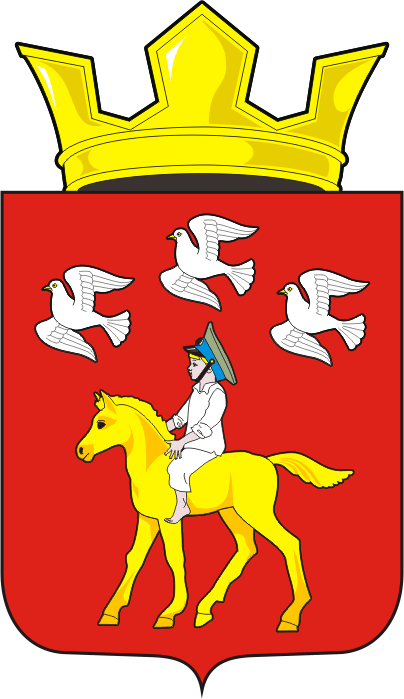 